GUIDE FOR QUALITY CONTROL REVIEWS OF OMB CIRCULAR A-133 AUDITS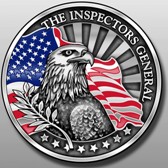 Council of Inspectors General onIntegrity & Efficiency (CIGIE)2015 EditionReferences and AcronymsReferences included are current as of the date of publication of this Guide. The reviewer should identify and use the requirements and standards in effect for the audit being reviewed, and cite them in any pertinent documentation or communications. The reviewer should also be familiar with and have available the Office of Management and Budget (OMB) Circular A-133 Compliance Supplement in effect for the period audited. Below are the abbreviations used to reference the requirements and standards referenced as applicable criteria in this guide, as well as some acronyms commonly found in OMB Circular A-133 reports:A-133:	OMB Circular A-133, “Audits of States, Local Governments, and Non-Profit Organizations,” as revised by Federal Register Notice on June 26, 2007AAG-SLA:	“AICPA Audit Guide - Government Auditing Standards and Circular A-133 Audits,” with conforming changes as of February 1, 2014AICPA: 	American Institute of Certified Public AccountantsAU-C: 		Reference to section number for clarified Statement on Auditing Standards in AICPA Professional StandardsCFDA:		Catalog of Federal Domestic AssistanceDR:		Desk ReviewGAAS: 	Generally Accepted Auditing StandardsGAGAS: 	Generally Accepted Government Auditing Standards GAS:		Government Auditing Standards (December 2011 Revision)OMB: 		Office of Management and BudgetQCR:		Quality Control ReviewSEFA: 		Schedule of Expenditures of Federal AwardsSF-SAC: 	Standard Form - Single Audit Collection (also known as the Data Collection Form)W/P Ref.:	Working Paper ReferenceTable of ContentsReferences and Acronyms………………………………………………………………………….iTable of Contents…………………………………………………………………………………..1Introduction………………………………………………………………………………………...2General Information………………………………………………………………………………..4Overall Conclusions………………………………………………………………………………..6Review of General Requirements (GR) …..……………………………………………………….8Review of A-133 Specific Requirements (RS) …..………………………………………………13Review of Financial Statement and Related Requirements (FS) …………………………......... 16Attachment 1 - Review of Major Federal Program Internal Control and Compliance ………… 18Requirements (AT1)Attachment 1-A - Summary of Reviewer’s Assessment of Major Federal Program ………..…. 22Internal Control and Compliance Requirements (AT1-A)IntroductionObjectivesThe objectives of this quality control review (QCR) guide are to: determine whether the audit was conducted in accordance with applicable standards, which include Generally Accepted Government Auditing Standards (GAGAS) and Generally Accepted Auditing Standards (GAAS), and meets the requirements of Office of Management and Budget (OMB) Circular A-133; identify any follow-up work needed to support the conclusions and  opinions contained in the audit reporting package; and, identify issues that may require Federal program management attention. The QCRs performed with this guide may provide evidence of the reliability of the OMB Circular A-133 (hereafter referred to as “A-133”) audits for auditors of Federal agency financial statements, such as those required by the Chief Financial Officers (CFO) Act, and others.Applicability and UseThis guide is effective for QCRs of audits conducted in accordance with OMB Circular A-133 for audit periods ending on or after December 15, 2012. It is intended that this guide serve as the minimum documentation to support the QCR. This guide has not been updated for and should not be used for the review of Single Audits performed in accordance with OMB’s Uniform Administrative Requirements, Cost Principles, and Audit Requirements for Federal Awards at 2 CFR Part 200 (2 CFR 200). A future guide revision will address the changes to Single Audits under 2 CFR 200. Agencies may modify or supplement this guide to meet their needs. The guide is arranged in sections so that the reviewer may select the parts/sections of the guide to meet their QCR objectives, in accordance with their agency’s policies and procedures. This guide can also be used when joint reviews are performed. Joint reviews are those QCRs performed with the assistance of staff from several agencies. A member of the lead agency should assume the “Team Leader” position and overall responsibility for the QCR. The reasons for procedure/step changes should be documented in the notes section of the QCR guide. This guide is designed for use by reviewers who are knowledgeable about A-133 audit requirements. Reviewers using this guide should have access to and be familiar with the contents of A-133 (including the Compliance Supplement), GAGAS, and the American Institute of Certified Public Accountants (AICPA) Audit Guide “Government Auditing Standards and Circular A-133 Audits” (AAG-SLA). Reviewers should update the guide to reflect any subsequent changes to the auditing standards and AAG-SLA.Guide Format and InstructionsThis guide is generally organized by audit standards and elements of an A-133 audit, focusing on the portions of the A-133 audit that are of most interest to Federal officials. The initial step of any QCR is to perform a desk review of the audit report, using the desk review guide (CIGIE Guide for Desk Reviews of A-133 Audit Reports). Based upon an evaluation of the desk review results, reviewers should adapt the QCR guide to address any specific areas of concern. The QCR guide is arranged by the following sections.Introduction General InformationOverall ConclusionsReview of General Requirements (GR)Review of A-133 Specific Requirements (RS)Review of Financial Statement and Related Requirements (FS)Review of Major Federal Program Internal Control and Compliance Requirements (Attachment 1 (AT1))Summary of Reviewer’s Assessment of Major Federal Program Internal Control and Compliance Requirements (Attachment 1-A (AT1-A)) [This tool is provided to support the answers to questions AT1-2b, AT1-4a through AT1-4d, and AT1-11 for each compliance requirements.]At the start of the QCR, reviewers should discuss the scope of the review with their management (and the Team Leader if performing a joint review) to determine whether modifications to this guide are necessary. When the audit covers multiple major Federal programs, the QCR plan should include a review of audit documentation for a sufficient number of major Federal programs to support the overall conclusions about the quality of the Single Audit. "Yes" answers mean the reviewer did not identify quality deficiencies with the auditor’s related work. “No” answers must be fully explained and cross referenced to the QCR documentation that supports and/or explains the quality deficiency. The reviewer should include a comment explaining the "N/A" answers if the reason would not be apparent to a supervisor or a person not participating in the QCR.Evaluation of QCR ResultsWhen reaching specific and overall conclusions on the quality of the audit, the reviewer should exercise professional judgment and document the basis for their final conclusions. A “No” answer, by itself, does not indicate that the audit does not meet standards. General InformationOverall ConclusionsDM: Direct and Material to Program		N/A: Not applicable to Program (Compliance Supplement or auditor’s assessment) NDM: Not Direct and Material to Program		Reasonable: Audit Documentation supports auditor’s assessmentG-1Auditee:G-2Audit period covered by A-133 audit:G-3Auditor(s) / audit organization(s) (including primary auditor contact and location):G-4Date of Audit Reporting Package:G-5Federal cognizant or oversight agency:G-6Results of Desk Review (including potential deficiencies identified, if applicable):G-7Name and contact information for primary QCR team leader:G-8Dates of QCR site visit:G-10QCR team members:NameAgencyContact InformationRole in QCRG-11Information on all of the major Federal programs included in the audit:Information on all of the major Federal programs included in the audit:Information on all of the major Federal programs included in the audit:Information on all of the major Federal programs included in the audit:CFDA No(s)Name of Federal ProgramFederal AgencyTotal Federal ExpendituresReviewed as part of the QCR (Y/N)Summary Evaluation of Each QCR SectionSummary Evaluation of Each QCR SectionSummary Evaluation of Each QCR SectionSummary Evaluation of Each QCR SectionQCR SectionSection or Questions Not Reviewed in QCR (if applicable)Conclusion (Pass, Pass with Deficiencies, Fail)Reviewer Reference(s)Desk Review (DR):General Requirements (GR):A-133 Specific Requirements (RS):Financial Statement and Related Requirements (FS):Summary of Attachment 1 (AT1) for All Programs Reviewed:AT1, Major Federal Program A- CFDA # _____        AT1, Major Federal Program B- CFDA # _____AT1, Major Federal Program C- CFDA # _____AT1, Major Federal Program D- CFDA # _____ AT1, Major Federal Program E- CFDA # _____Overall QCR Evaluation SummaryOverall QCR Evaluation SummaryOverall QCR Evaluation SummaryOverall QCR Evaluation SummaryOverall QCR Evaluation SummaryC-1. Based on our review, the overall rating assigned to the auditor's work is:[ ]PassPassAudit documentation contains no quality deficiencies or only minor quality deficiencies that do not require corrective action for the audit under review or future audits.C-1. Based on our review, the overall rating assigned to the auditor's work is:[ ]Pass with DeficienciesPass with DeficienciesAudit documentation contains quality deficiencies that should be brought to the attention of the auditor (and auditee, as appropriate) for correction in future audits. C-1. Based on our review, the overall rating assigned to the auditor's work is:[ ]FailFailAudit documentation contains quality deficiencies that affect the reliability of the audit results and/or audit documentation does not support the opinions contained in the audit report, and require correction for the audit under review. C-2. Did the audit evidence identify any condition/issue that should have been, but was not, reported as a finding? [ ] Yes or [ ] No. If yes, describe the condition, including the DR or QCR step and reviewer’s workpaper reference to support reviewer’s statement. [Note: Reviewers should consider notifying the agency/department management officials of the unreported conditions.] C-2. Did the audit evidence identify any condition/issue that should have been, but was not, reported as a finding? [ ] Yes or [ ] No. If yes, describe the condition, including the DR or QCR step and reviewer’s workpaper reference to support reviewer’s statement. [Note: Reviewers should consider notifying the agency/department management officials of the unreported conditions.] C-2. Did the audit evidence identify any condition/issue that should have been, but was not, reported as a finding? [ ] Yes or [ ] No. If yes, describe the condition, including the DR or QCR step and reviewer’s workpaper reference to support reviewer’s statement. [Note: Reviewers should consider notifying the agency/department management officials of the unreported conditions.] C-3. Summarize QCR results and identify any follow-up work needed to support the opinions contained in the audit report.Preparer Signature and Date:Preparer Name and Title:Reviewer Signature and Date:Reviewer Name and Title:General Requirements (GR)General Requirements (GR)General Requirements (GR)General Requirements (GR)General Requirements (GR)General Requirements (GR)General Requirements (GR)General Requirements (GR)[Note: Unfavorable (“No”) answers to GR-1 through GR-6 are indications of potential high risk areas related to the audit under review and should be fully explained in the notes section].[Note: Unfavorable (“No”) answers to GR-1 through GR-6 are indications of potential high risk areas related to the audit under review and should be fully explained in the notes section].[Note: Unfavorable (“No”) answers to GR-1 through GR-6 are indications of potential high risk areas related to the audit under review and should be fully explained in the notes section].[Note: Unfavorable (“No”) answers to GR-1 through GR-6 are indications of potential high risk areas related to the audit under review and should be fully explained in the notes section].[Note: Unfavorable (“No”) answers to GR-1 through GR-6 are indications of potential high risk areas related to the audit under review and should be fully explained in the notes section].[Note: Unfavorable (“No”) answers to GR-1 through GR-6 are indications of potential high risk areas related to the audit under review and should be fully explained in the notes section].[Note: Unfavorable (“No”) answers to GR-1 through GR-6 are indications of potential high risk areas related to the audit under review and should be fully explained in the notes section].[Note: Unfavorable (“No”) answers to GR-1 through GR-6 are indications of potential high risk areas related to the audit under review and should be fully explained in the notes section].QuestionQuestionQuestionCriteriaYesNoN/AW/P Ref.Auditor QualificationsAuditor QualificationsAuditor QualificationsAuditor QualificationsAuditor QualificationsAuditor QualificationsAuditor QualificationsAuditor QualificationsGR-1Did those responsible for planning, directing, performing audit procedures, and reporting on the audit meet the GAGAS continuing professional education requirements?Did those responsible for planning, directing, performing audit procedures, and reporting on the audit meet the GAGAS continuing professional education requirements?GAS 3.76-3.81IndependenceIndependenceIndependenceIndependenceIndependenceIndependenceIndependenceIndependenceGR-2Was the audit documentation free of indications that the auditor was not independent? Was the audit documentation free of indications that the auditor was not independent? GAS 3.02-3.59; AU-C 200 .15GR-3Did the audit documentation include support that the auditor applied the GAGAS conceptual framework at the audit organization, audit, and individual auditor level including:Did the audit documentation include support that the auditor applied the GAGAS conceptual framework at the audit organization, audit, and individual auditor level including:GAS 3.07-3.26, 3.59; AU-C 200.15GR-3aIdentifying threats to independence?GAS 3.08a, 3.36, 3.45-3.58GR-3bEvaluating the significance of any threats, individually and in the aggregate?GAS 3.08bGR-3cApplying safeguards as necessary to eliminate the threats or reduce them to an acceptable level? GAS 3.08c, 3.28-3.31Professional Judgment/Due Professional CareProfessional Judgment/Due Professional CareProfessional Judgment/Due Professional CareProfessional Judgment/Due Professional CareProfessional Judgment/Due Professional CareProfessional Judgment/Due Professional CareProfessional Judgment/Due Professional CareProfessional Judgment/Due Professional CareGR-4Did the audit documentation support that the auditor used professional judgment in planning and performing the audit and in reporting the results? [Note: Reviewers should answer this question within the context of the scope of their review and based on the results of the QCR.]Did the audit documentation support that the auditor used professional judgment in planning and performing the audit and in reporting the results? [Note: Reviewers should answer this question within the context of the scope of their review and based on the results of the QCR.]GAS 3.60-3.68; AU-C 200 .17-.18GR-5If there were scope limitations identified in the audit documentation, did the auditor properly disclose all limitations, restrictions, or impairments in the auditor's report?If there were scope limitations identified in the audit documentation, did the auditor properly disclose all limitations, restrictions, or impairments in the auditor's report?GAS 2.24; AU-C 705 .07, .11-.28; AU-C 935 .34QuestionQuestionCriteriaYesNoN/AW/P Ref.Quality ControlQuality ControlQuality ControlQuality ControlQuality ControlQuality ControlQuality ControlGR-6Did the audit organization have an external peer review performed by reviewers independent of the audit organization within the last 3 years? Obtain a copy of the most recent peer review report and any other written communications (if applicable). [Note: Document the impact of the peer review results on the QCR planning process.]GAS 3.82(a)-(b),3.96FieldworkFieldworkFieldworkFieldworkFieldworkFieldworkFieldworkGR-7Was the audit documentation (including the audit program) sufficient to support that the audit was adequately planned, performed, and supervised? [Note: Reviewers should answer this question after completing all of the other steps in this guide.]GAS 4.15; AU-C 230; AU-C 300; AU-C 330; AU-C 935 .28GR-8Did the auditors document any departures from GAGAS requirements and the impact on the audit and conclusions? [Note: Reviewers should answer this question after completing all of the other steps in this guide.]GAS 4.15(b)GR-9Does the audit documentation include the identification of engagement team member(s) who performed the audit work and the dates performed?AU-C 230 .09(b)GR-10Does the audit documentation demonstrate that, on or before the date of the auditor’s report, the engagement partner (or comparable supervisor) conducted a review of the evidence in support of the findings, conclusions, and recommendations included in the auditor’s report?GAS 4.15(a); AU-C 220.19; AU-C 230 .09(c)GR-11Does the audit documentation provide evidence that the auditor considered and applied relevant criteria as part of the planning, testing, and reporting?A-133 .500; GAS 4.01, 4.11GR-12Audit documentation should provide sufficient evidence that the auditors planned and performed procedures to detect material misstatements and/or noncompliance due to fraud. Did the documentation include:QuestionQuestionQuestionCriteriaYesNoN/AW/P Ref.GR-12aA discussion among the key audit personnel regarding the risks of material misstatement due to fraud and consideration of such a discussion with respect to the risks of material noncompliance due to fraud?AU-C 240 .15; AU-C 935 .12GR-12bInquiries of management, those charged with governance, and others within the entity to obtain their views about the risks of fraud, including whether there is knowledge of any fraud or suspected fraud affecting the entity, and how the risks of fraud were addressed?AU-C 240 .17-.21GR-12cEvaluation of whether fraud risk factors were identified during the risk assessment?AU-C 240 .24 GR-12dIdentification and assessment of the risks of material misstatement and/or noncompliance due to fraud, including a presumption that risks of fraud exist in revenue recognition?AU-C 240 .25-.27; AU-C 935 .17GR-12eOverall responses to the assessed risk of material misstatement and/or noncompliance due to fraud, including those designed to address the risk of management override of controls?AU-C 240 .28-.32; AU-C 935 .18-.20GR-13If the auditor identifies a material misstatement and/or noncompliance, did the audit documentation support that the auditor:If the auditor identifies a material misstatement and/or noncompliance, did the audit documentation support that the auditor:GR-13aEvaluated whether the misstatement and/or noncompliance is indicative of fraud and, if so, the impact on the audit of the financial statements and Federal programs?AU-C 240 .35-.38; AU-C 250 .17-.20; AU-C 935 .17GR-13bReported fraud in accordance with the requirements of GAGAS and OMB Circular A-133? GAS 4.25-4.29; A-133 .510 (a)(6)GR-14If the work of an internal auditor was used, did the audit documentation support that GAAS were followed?If the work of an internal auditor was used, did the audit documentation support that GAAS were followed?AU-C 610 .09-.27QuestionQuestionQuestionCriteriaYesNoN/AW/P Ref.GR-15If the audit is a Group Engagement, did the audit documentation support that the group engagement auditor: [Note: In addition to the group financial statements specifically addressed in AU-C 600, most of this section also applies to compliance audits when another auditor performs a portion of the audit work, as noted in AU-C 935.A41.]If the audit is a Group Engagement, did the audit documentation support that the group engagement auditor: [Note: In addition to the group financial statements specifically addressed in AU-C 600, most of this section also applies to compliance audits when another auditor performs a portion of the audit work, as noted in AU-C 935.A41.]AU-C 600; AU-C 935 .12 GR-15aAppropriately considered whether to accept or continue a group audit engagement based on whether the group engagement team will be able to obtain sufficient appropriate audit evidence through the group engagement team’s work or the use of the work of component auditors?AU-C 600 .14-.17GR-15bEstablished and approved an overall group audit strategy and group audit plan including an assessment of the extent to which the components auditors’ work would be used and whether the report would make reference to the component auditor's work?AU-C 600 .18-.19GR-15cGained a sufficient understanding of the group, the components, and environment?AU-C 600 .20-.21GR-15dGained sufficient understanding of the component auditor(s) to determine (1) whether the component auditor(s) understands and will comply with the ethical requirements that are relevant to the group audit and is independent, (2) a component auditor’s professional competence, (3) the extent, if any, to which the group engagement team will be able to be involved in the work of the component auditor, (4) whether the group engagement team will be able to obtain information from the component auditor, and (5) whether a component auditor operates in a regulatory environment that actively oversees auditors?AU-C 600 .22-.23GR-15eMade appropriate materiality considerations?AU-C 600  .32GR-15fDesigned and implemented appropriate responses to address the assessed risks of material misstatement and performed further audit procedures as required for the consolidation process?AU-C 600 .33-.39QuestionQuestionQuestionCriteriaYesNoN/AW/P Ref.GR-15gPerformed procedures to identify subsequent events for the components that occur between the dates of component financial information and the date of the report from both the group audit team and the component auditors?AU-C 600 .40GR-15hCommunicated with the component auditor on a timely basis in accordance with GAAS?AU-C 600 .41-.42GR-15iEvaluated the sufficiency and appropriateness of audit evidence obtained?AU-C 600  .43-.45GR-15jHad appropriate communications with group management and those charged with governance of the group?AU-C 600 .46-.49GR-15kMet the additional requirements if assuming responsibility for the work of a component auditor?AU-C 600  .51-.65GR-15lDid the audit documentation support the group engagement partner's determination of whether to reference the component auditor in the audit report, and was the determination appropriate?AU-C 600 .24-.31GR-16Were written management representations obtained concerning financial statements and Federal awards?Were written management representations obtained concerning financial statements and Federal awards?AU-C 580 .10-.19; AU-C 935  .23-.24; AAG-SLA 10.72-.74GR-17Were appropriate actions taken if there was doubt on the reliability of written representations based on the audit or if requested written representations were not provided? Were appropriate actions taken if there was doubt on the reliability of written representations based on the audit or if requested written representations were not provided? AU-C 580 .22-.26 GR-18Did the financial statement audit documentation support that sufficient appropriate audit evidence was obtained concerning litigation, claims, and assessments and that the required audit procedures were performed? Did the financial statement audit documentation support that sufficient appropriate audit evidence was obtained concerning litigation, claims, and assessments and that the required audit procedures were performed? AU-C 501 .16-.24GR-19Was the audit documentation prepared in sufficient detail to provide a clear understanding of the work performed, the audit evidence obtained and its source, and the conclusions reached for the following audit components: Was the audit documentation prepared in sufficient detail to provide a clear understanding of the work performed, the audit evidence obtained and its source, and the conclusions reached for the following audit components: GAS 4.15; AU-C 230; AU-C 935 .39-.42GR-19aAudit of the financial statements?GR-19bAudit of major Federal programs?A-133 Specific Requirements (RS)QuestionCriteriaYesNoN/AW/P Ref.Schedule of Expenditures of Federal AwardsSchedule of Expenditures of Federal AwardsSchedule of Expenditures of Federal AwardsSchedule of Expenditures of Federal AwardsSchedule of Expenditures of Federal AwardsSchedule of Expenditures of Federal AwardsSchedule of Expenditures of Federal AwardsSchedule of Expenditures of Federal AwardsRS-1Did the auditor plan and perform procedures to determine whether the SEFA was presented fairly in all material respects in relation to the auditee’s financial statements as a whole?Did the auditor plan and perform procedures to determine whether the SEFA was presented fairly in all material respects in relation to the auditee’s financial statements as a whole?A-133 .500(b)RS-2Does the audit documentation support that the auditor:Does the audit documentation support that the auditor:AAG-SLA Chapter 7RS-2aDetermined whether the auditee prepared the SEFA for the period covered by the financial statements and that the amounts reconciled to the financial statements or the accounting records used to prepare the financial statements?A-133 .300 (a); AU-C 725 .05(a)-(b), .07(d); AAG-SLA 7.04, 7.12RS-2bDetermined whether the auditee accurately identified all Federal programs in the SEFA and that programs were properly presented in the level of detail required by OMB Circular A-133, including the appropriate level of detail for program clusters, pass-through awards, and the value of noncash awards?AU-C 725 .07(b); A-133 .205, .300(b) RS-2cConsidered whether a significant deficiency or material weakness exists if the auditee was unable to identify Federal expenditures separately and/or the SEFA was not adequately prepared?A-133 .300(b), .510(a)(1); GAS 4.23-.24; AAG-SLA 7.15RS-2dDetermined whether the auditee included notes to the SEFA that properly disclosed the basis of accounting and the significant accounting policies used in preparing the SEFA?A-133 .310(b)(4)Determination of Major Federal ProgramsDetermination of Major Federal ProgramsDetermination of Major Federal ProgramsDetermination of Major Federal ProgramsDetermination of Major Federal ProgramsDetermination of Major Federal ProgramsDetermination of Major Federal ProgramsDetermination of Major Federal Programs[Note: The reviewer should answer the following questions incorporating the results from the desk review questions DR-21, DR-22, and DR-23. The “Major Federal Program Determination Worksheet” tool is provided as an attachment to the desk review guide.][Note: The reviewer should answer the following questions incorporating the results from the desk review questions DR-21, DR-22, and DR-23. The “Major Federal Program Determination Worksheet” tool is provided as an attachment to the desk review guide.][Note: The reviewer should answer the following questions incorporating the results from the desk review questions DR-21, DR-22, and DR-23. The “Major Federal Program Determination Worksheet” tool is provided as an attachment to the desk review guide.][Note: The reviewer should answer the following questions incorporating the results from the desk review questions DR-21, DR-22, and DR-23. The “Major Federal Program Determination Worksheet” tool is provided as an attachment to the desk review guide.][Note: The reviewer should answer the following questions incorporating the results from the desk review questions DR-21, DR-22, and DR-23. The “Major Federal Program Determination Worksheet” tool is provided as an attachment to the desk review guide.][Note: The reviewer should answer the following questions incorporating the results from the desk review questions DR-21, DR-22, and DR-23. The “Major Federal Program Determination Worksheet” tool is provided as an attachment to the desk review guide.][Note: The reviewer should answer the following questions incorporating the results from the desk review questions DR-21, DR-22, and DR-23. The “Major Federal Program Determination Worksheet” tool is provided as an attachment to the desk review guide.][Note: The reviewer should answer the following questions incorporating the results from the desk review questions DR-21, DR-22, and DR-23. The “Major Federal Program Determination Worksheet” tool is provided as an attachment to the desk review guide.]RS-3Did the audit documentation support the auditor’s “low-risk auditee” determination? Did the audit documentation support the auditor’s “low-risk auditee” determination? A-133.530QuestionQuestionQuestionCriteriaYesNoN/AW/P Ref.RS-4If the auditors identified low-risk Type A programs, does the audit documentation support that the identification is in accordance with A-133 requirements?If the auditors identified low-risk Type A programs, does the audit documentation support that the identification is in accordance with A-133 requirements?A-133.520RS-5If the auditors used a risk-based approach to determine the major Federal programs, does the audit documentation support that the major Federal programs were selected in accordance with A-133 requirements? At a minimum, did the auditor audit all of the following as major Federal programs:If the auditors used a risk-based approach to determine the major Federal programs, does the audit documentation support that the major Federal programs were selected in accordance with A-133 requirements? At a minimum, did the auditor audit all of the following as major Federal programs:RS-5aAll Type A Federal programs not identified as low risk?A-133 .520(e)(1)RS-5bHigh-Risk Type B Federal programs as identified through either of the two options provided in A-133?A-133 .520(e)(2)(i)(A)-(B)RS-5cFederal programs that are requested by a Federal agency or pass-through entity to be audited as major?A-133 .215(c) RS-5dSuch additional Federal programs as may be necessary to comply with the percentage of coverage rule?A-133 .520(f)RS-6If the auditors identified low-risk Type A Federal programs, did the audit documentation support the auditor’s performance of required Type B Federal program risk assessments?If the auditors identified low-risk Type A Federal programs, did the audit documentation support the auditor’s performance of required Type B Federal program risk assessments?A-133 .520(d), (e), (g), .525RS-7If the auditors deviated from the risk-based approach for selecting major Federal programs, was the election for the deviation consistent with A-133?If the auditors deviated from the risk-based approach for selecting major Federal programs, was the election for the deviation consistent with A-133?A-133 .520(h)-(i)Schedule of Findings and Questioned CostsSchedule of Findings and Questioned CostsSchedule of Findings and Questioned CostsSchedule of Findings and Questioned CostsSchedule of Findings and Questioned CostsSchedule of Findings and Questioned CostsSchedule of Findings and Questioned CostsSchedule of Findings and Questioned CostsRS-8Based on the audit work performed, did the Schedule of Findings and Questioned Costs include all (1) documented instances of significant deficiencies and material weaknesses, (2) instances of fraud and noncompliance with provisions of laws or regulations that have a material effect on the audit and any other instances that warrant the attention of those charged with governance, (3) noncompliance with provisions of contracts or grant agreements that has a material effect on the audit, (4) known questioned costs greater than $10,000 (or the amount of known questioned costs when the amount of likely questioned costs are greater than $10,000), and (5) abuse that has a material effect on the audit?Based on the audit work performed, did the Schedule of Findings and Questioned Costs include all (1) documented instances of significant deficiencies and material weaknesses, (2) instances of fraud and noncompliance with provisions of laws or regulations that have a material effect on the audit and any other instances that warrant the attention of those charged with governance, (3) noncompliance with provisions of contracts or grant agreements that has a material effect on the audit, (4) known questioned costs greater than $10,000 (or the amount of known questioned costs when the amount of likely questioned costs are greater than $10,000), and (5) abuse that has a material effect on the audit?A-133 .505(d) (2)-(3), .510(a); GAS 4.23-.27QuestionQuestionQuestionCriteriaYesNoN/AW/P Ref.Summary Schedule of Prior Audit FindingsSummary Schedule of Prior Audit FindingsSummary Schedule of Prior Audit FindingsSummary Schedule of Prior Audit FindingsSummary Schedule of Prior Audit FindingsSummary Schedule of Prior Audit FindingsSummary Schedule of Prior Audit FindingsSummary Schedule of Prior Audit FindingsRS-9Does the audit documentation support that the auditor performed procedures to assess the reasonableness of the summary schedule of prior audit findings?Does the audit documentation support that the auditor performed procedures to assess the reasonableness of the summary schedule of prior audit findings?A-133 .500(e)RS-10Did the auditor report all instances in which the results of audit follow-up procedures disclosed that the summary schedule of prior audit findings prepared by the auditee materially misrepresents the status of any prior audit finding?Did the auditor report all instances in which the results of audit follow-up procedures disclosed that the summary schedule of prior audit findings prepared by the auditee materially misrepresents the status of any prior audit finding?A-133 .510(a)(7)Summary of Attachment 1 ResultsSummary of Attachment 1 ResultsSummary of Attachment 1 ResultsSummary of Attachment 1 ResultsSummary of Attachment 1 ResultsSummary of Attachment 1 ResultsSummary of Attachment 1 ResultsSummary of Attachment 1 ResultsComplete an Attachment 1 for each major Federal program reviewed. The following questions capture the overall summary of results relating to major Federal programs for which Attachment 1 was completed. [Note: All Federal programs reviewed in the QCR (as identified in question G-9) should be accounted for in either RS-11 or RS-12.]Complete an Attachment 1 for each major Federal program reviewed. The following questions capture the overall summary of results relating to major Federal programs for which Attachment 1 was completed. [Note: All Federal programs reviewed in the QCR (as identified in question G-9) should be accounted for in either RS-11 or RS-12.]Complete an Attachment 1 for each major Federal program reviewed. The following questions capture the overall summary of results relating to major Federal programs for which Attachment 1 was completed. [Note: All Federal programs reviewed in the QCR (as identified in question G-9) should be accounted for in either RS-11 or RS-12.]Complete an Attachment 1 for each major Federal program reviewed. The following questions capture the overall summary of results relating to major Federal programs for which Attachment 1 was completed. [Note: All Federal programs reviewed in the QCR (as identified in question G-9) should be accounted for in either RS-11 or RS-12.]RS-11Identify the major Federal programs for which the auditor performed and documented work that was determined to be “pass” or “pass with deficiencies” (met OMB Circular A-133, GAGAS, and GAAS requirements):Identify the major Federal programs for which the auditor performed and documented work that was determined to be “pass” or “pass with deficiencies” (met OMB Circular A-133, GAGAS, and GAAS requirements):Identify the major Federal programs for which the auditor performed and documented work that was determined to be “pass” or “pass with deficiencies” (met OMB Circular A-133, GAGAS, and GAAS requirements):RS-11ARS-11BRS-11CRS-11DRS-11ERS-12Identify the major Federal programs for which the work performed and documented was determined to be “fail” (did not meet OMB Circular A-133, GAGAS, and GAAS requirements):Identify the major Federal programs for which the work performed and documented was determined to be “fail” (did not meet OMB Circular A-133, GAGAS, and GAAS requirements):Identify the major Federal programs for which the work performed and documented was determined to be “fail” (did not meet OMB Circular A-133, GAGAS, and GAAS requirements):RS-12ARS-12BRS-12CRS-12DRS-12EFinancial Statement and Related Requirements (FS)QuestionCriteriaYesNoN/AW/P Ref.Risk Assessment ProceduresRisk Assessment ProceduresRisk Assessment ProceduresRisk Assessment ProceduresRisk Assessment ProceduresRisk Assessment ProceduresRisk Assessment ProceduresRisk Assessment Procedures[Note: Questions FS-1 through FS-2 may be answered for either the entity as a whole or for any specific account balance or assertion considered material to the financial statements and that is of concern to the reviewer.] [Note: Questions FS-1 through FS-2 may be answered for either the entity as a whole or for any specific account balance or assertion considered material to the financial statements and that is of concern to the reviewer.] [Note: Questions FS-1 through FS-2 may be answered for either the entity as a whole or for any specific account balance or assertion considered material to the financial statements and that is of concern to the reviewer.] [Note: Questions FS-1 through FS-2 may be answered for either the entity as a whole or for any specific account balance or assertion considered material to the financial statements and that is of concern to the reviewer.] [Note: Questions FS-1 through FS-2 may be answered for either the entity as a whole or for any specific account balance or assertion considered material to the financial statements and that is of concern to the reviewer.] [Note: Questions FS-1 through FS-2 may be answered for either the entity as a whole or for any specific account balance or assertion considered material to the financial statements and that is of concern to the reviewer.] [Note: Questions FS-1 through FS-2 may be answered for either the entity as a whole or for any specific account balance or assertion considered material to the financial statements and that is of concern to the reviewer.] [Note: Questions FS-1 through FS-2 may be answered for either the entity as a whole or for any specific account balance or assertion considered material to the financial statements and that is of concern to the reviewer.] Account Balance(s)/Assertion(s) Reviewed (if applicable):Account Balance(s)/Assertion(s) Reviewed (if applicable):Account Balance(s)/Assertion(s) Reviewed (if applicable):FS-1Did the auditor gain a sufficient understanding of the entity and its environment, including internal control, to identify and assess the risks of material misstatements of the financial statements (whether due to error or fraud), and to design the nature, timing, and extent of further audit procedures? Did the auditor gain a sufficient understanding of the entity and its environment, including internal control, to identify and assess the risks of material misstatements of the financial statements (whether due to error or fraud), and to design the nature, timing, and extent of further audit procedures? AU-C 315FS-2Does the audit documentation support that the nature, timing, and extent of audit procedures are based on, and are responsive to, the auditor’s assessment of risk? [Note: The auditor must test the operating effectiveness of internal controls if relying on those controls in determining the nature, timing, and extent of substantive procedures.]Does the audit documentation support that the nature, timing, and extent of audit procedures are based on, and are responsive to, the auditor’s assessment of risk? [Note: The auditor must test the operating effectiveness of internal controls if relying on those controls in determining the nature, timing, and extent of substantive procedures.]AU-C 330 .05-.24 Identification and Evaluation of Audit FindingsIdentification and Evaluation of Audit FindingsIdentification and Evaluation of Audit FindingsIdentification and Evaluation of Audit FindingsIdentification and Evaluation of Audit FindingsIdentification and Evaluation of Audit FindingsIdentification and Evaluation of Audit FindingsIdentification and Evaluation of Audit FindingsFS-3If the auditor did not test controls because he/she determined that controls were missing or the design of controls was not capable of preventing, detecting, or correcting material misstatements, did the auditor document the evaluation and disposition of control deficiencies for reporting purposes?If the auditor did not test controls because he/she determined that controls were missing or the design of controls was not capable of preventing, detecting, or correcting material misstatements, did the auditor document the evaluation and disposition of control deficiencies for reporting purposes?AU-C 265 .09-.10; AU-C 330 .08(a)FS-4If the auditor identified control deficiencies or instances of noncompliance, did the audit documentation:If the auditor identified control deficiencies or instances of noncompliance, did the audit documentation:FS-4aSupport the determination as to whether control deficiencies either individually or in combination were a significant deficiency or a material weakness?AU-C 230 .08(c); AU-C 265  .09, .10FS-4bSupport the basis for the auditor’s conclusion if exceptions identified in the audit documentation were not reported (“proper disposition of exceptions”)?AU-C 230 .08(c); AU-C 265 .08-.10QuestionCriteriaYesNoN/AW/P Ref.Communication of Audit FindingsCommunication of Audit FindingsCommunication of Audit FindingsCommunication of Audit FindingsCommunication of Audit FindingsCommunication of Audit FindingsCommunication of Audit FindingsFS-5If the auditor’s procedures disclose instances or indications of fraud or noncompliance with provisions of laws or regulations that have a material effect on the financial statements or other financial data significant to the audit objectives, did the auditor inform those charged with governance of the details of the fraud and noncompliance?GAS 4.25(a), 4.27Compliance with AICPA StandardsCompliance with AICPA StandardsCompliance with AICPA StandardsCompliance with AICPA StandardsCompliance with AICPA StandardsCompliance with AICPA StandardsCompliance with AICPA StandardsFS-6If there were conditions identified that indicated that there could be substantial doubt about the entity’s ability to continue as a going concern, did the audit documentation support that the auditor complied with AU-C 570?AU-C 570FS-7If the financial statements were prepared in accordance with a Special Purpose Framework, does the audit documentation support that the auditor complied with AU-C 800? AU-C 800Major Federal Program Internal Control and Compliance Requirements (AT1)Name of Major Federal Program:CFDA Number(s):  [Note: Reviewers may choose to use the tool provided at Attachment 1-A to support their answers to questions 2b, 4a through 4d, and 11 as they apply to the individual compliance requirements for this major Federal program.][Note: Reviewers may choose to use the tool provided at Attachment 1-A to support their answers to questions 2b, 4a through 4d, and 11 as they apply to the individual compliance requirements for this major Federal program.]QuestionQuestionQuestionCriteriaYesNoN/AW/P Ref.Considerations Related to Audit of Major Federal ProgramConsiderations Related to Audit of Major Federal ProgramConsiderations Related to Audit of Major Federal ProgramConsiderations Related to Audit of Major Federal ProgramConsiderations Related to Audit of Major Federal ProgramConsiderations Related to Audit of Major Federal ProgramConsiderations Related to Audit of Major Federal ProgramConsiderations Related to Audit of Major Federal ProgramAT1-1Does the audit documentation support that the auditor determined the compliance requirements in effect for the period under audit and planned the audit procedures accordingly?Does the audit documentation support that the auditor determined the compliance requirements in effect for the period under audit and planned the audit procedures accordingly?A-133 .500(d)(3); AAG-SLA 10.21-.22AT1-2Does the audit documentation support that the audit procedures for evaluating major Federal program compliance included:Does the audit documentation support that the audit procedures for evaluating major Federal program compliance included:AT1-2aThe auditor’s determination of materiality in relation to the major Federal program?AU-C 935  .13; AAG-SLA 6.50, 10.11AT1-2bThe basis for the auditor’s determination of direct and material compliance requirements, and was the determination reasonable?A-133 .500(d); AU-C 935 .14; AAG-SLA 10.17-.20Sampling - Major Federal Program (Internal Control and Compliance)Sampling - Major Federal Program (Internal Control and Compliance)Sampling - Major Federal Program (Internal Control and Compliance)Sampling - Major Federal Program (Internal Control and Compliance)Sampling - Major Federal Program (Internal Control and Compliance)Sampling - Major Federal Program (Internal Control and Compliance)Sampling - Major Federal Program (Internal Control and Compliance)Sampling - Major Federal Program (Internal Control and Compliance)AT1-3Does the audit documentation support that the samples selected were appropriate to meet the audit objectives of the individual compliance requirements tested? Specifically, does the audit documentation support that the auditor:Does the audit documentation support that the samples selected were appropriate to meet the audit objectives of the individual compliance requirements tested? Specifically, does the audit documentation support that the auditor:AU-C 530 .02, .04; AAG-SLA Ch. 11AT1-3aSelected a sample that is representative of the population and of appropriate size to obtain sufficient and appropriate audit evidence?AU-C 530 .06-.08AT1-3bConsidered the specific characteristics of the individual transactions in the sample?AU-C 530 .06 AT1-3cPerformed the planned sampling procedures and evaluated the results, or if the sampling plan was not followed, any deviations from that plan were documented and reasonable?AU-C 530 .09-.14QuestionQuestionQuestionQuestionCriteriaYesNoN/AW/P Ref.AT1-3dIf dual purpose testing was used, did the auditor’s documentation of internal control and compliance tests include a clear distinction between the audit objectives and test results for each test so that separate conclusions were reached on the internal control attributes and compliance attributes tested? If dual purpose testing was used, did the auditor’s documentation of internal control and compliance tests include a clear distinction between the audit objectives and test results for each test so that separate conclusions were reached on the internal control attributes and compliance attributes tested? AAG-SLA 11.52-.57Testing of Internal Control over ComplianceTesting of Internal Control over ComplianceTesting of Internal Control over ComplianceTesting of Internal Control over ComplianceTesting of Internal Control over ComplianceTesting of Internal Control over ComplianceTesting of Internal Control over ComplianceTesting of Internal Control over ComplianceTesting of Internal Control over ComplianceAT1-4For those compliance requirements that the auditor determined to be direct and material to the major Federal program, does the audit documentation support that the auditor:For those compliance requirements that the auditor determined to be direct and material to the major Federal program, does the audit documentation support that the auditor:For those compliance requirements that the auditor determined to be direct and material to the major Federal program, does the audit documentation support that the auditor:AT1-4aAT1-4aGained an understanding of internal controls over the Federal program sufficient to plan the audit? A-133 .500(c)(1); AU-C 315 .13-.25AT1-4bAT1-4bIdentified and planned the tests of relevant controls to (1) support a low assessed level of control risk for the assertions (audit objectives) relevant to each direct and material compliance requirement and (2) allow the auditor to reach a conclusion on the effectiveness of internal control for preventing or detecting noncompliance?A-133 .500 (c)(2)(i); AU-C 315 .33; AU-C 330 .08-.12, 15-.17; AAG-SLA 9.12-.17AT1-4cAT1-4cPerformed the planned testing of internal control?A-133 .500 (c)(2)(ii); 
AU-C 330 .08-.12, .15-.17AT1-4dAT1-4dAssessed the remaining risk of material noncompliance based on the results of procedures performed related to internal control?AU-C 935 .40; AAG-SLA 9.34-.40AT1-5If the auditor omitted testing of controls for any direct and material compliance requirement because the auditor concluded that internal controls over compliance were not implemented or were not likely to be effective, do the report and audit documentation include the following:If the auditor omitted testing of controls for any direct and material compliance requirement because the auditor concluded that internal controls over compliance were not implemented or were not likely to be effective, do the report and audit documentation include the following:If the auditor omitted testing of controls for any direct and material compliance requirement because the auditor concluded that internal controls over compliance were not implemented or were not likely to be effective, do the report and audit documentation include the following:QuestionQuestionQuestionCriteriaYesNoN/AW/P Ref.AT1-5aA significant deficiency or material weakness as part of the audit findings?AU-C 265 .11, .12, .14AT1-5bAn assessment of control risk at maximum and a consideration of whether additional compliance tests were required? A-133 .500(c)(3)AT1-6Did the auditor report all significant deficiencies and material weaknesses that are identified in the audit documentation?Did the auditor report all significant deficiencies and material weaknesses that are identified in the audit documentation?A-133 .510(a) AT1-7Does the audit documentation include an evaluation of whether control deficiencies (either individually or in combination) were significant deficiencies or material weaknesses, in relation to the compliance requirement for the major Federal program? Does the audit documentation include an evaluation of whether control deficiencies (either individually or in combination) were significant deficiencies or material weaknesses, in relation to the compliance requirement for the major Federal program? AU-C 265 .09-.10AT1-8If exceptions identified in the audit documentation were not reported, does the audit documentation support the basis for the auditor’s conclusion (“proper disposition of exceptions”)?If exceptions identified in the audit documentation were not reported, does the audit documentation support the basis for the auditor’s conclusion (“proper disposition of exceptions”)?AU-C 230 .08(c); AU-C 265 .08-.10AT1-9In the judgment of the reviewer, were the nature and extent of the documented tests of controls sufficient to support the auditor’s conclusion on the effectiveness of internal control for preventing or detecting noncompliance relevant to the material compliance requirements for the major Federal program?In the judgment of the reviewer, were the nature and extent of the documented tests of controls sufficient to support the auditor’s conclusion on the effectiveness of internal control for preventing or detecting noncompliance relevant to the material compliance requirements for the major Federal program?A-133 .500(c); GAS 4.15; AU-C 230; AU-C 935 .20, .28AT1-10In the judgment of the reviewer, does the Auditor's Report on Compliance for Each Major Federal Program and Report on Internal Control over Compliance accurately reflect the results of the internal control work for the major Federal program?In the judgment of the reviewer, does the Auditor's Report on Compliance for Each Major Federal Program and Report on Internal Control over Compliance accurately reflect the results of the internal control work for the major Federal program?Testing for Compliance with Direct and Material Compliance RequirementsTesting for Compliance with Direct and Material Compliance RequirementsTesting for Compliance with Direct and Material Compliance RequirementsTesting for Compliance with Direct and Material Compliance RequirementsTesting for Compliance with Direct and Material Compliance RequirementsTesting for Compliance with Direct and Material Compliance RequirementsTesting for Compliance with Direct and Material Compliance RequirementsTesting for Compliance with Direct and Material Compliance RequirementsAT1-11For those compliance requirements that the auditor determined to be direct and material to the major Federal program, does the audit documentation support that the auditor:For those compliance requirements that the auditor determined to be direct and material to the major Federal program, does the audit documentation support that the auditor:A-133 .500(d)AT1-11aPlanned and performed compliance testing sufficient to meet the audit objectives identified in the Compliance Supplement?AU-C 935 .19, .21AT1-11bEvaluated and appropriately disposed of exceptions identified in the compliance testing?AU-C 230 .08(c); AU-C 935 .28, .40QuestionQuestionQuestionCriteriaYesNoN/AW/P Ref.AT1-12Did the auditor report material noncompliance with the provisions of laws, regulations, contracts, or grant agreements related to a major Federal program, circumstances that result in an other than unmodified opinion on compliance (unless otherwise reported), known fraud affecting a Federal award (unless otherwise reported), and known questioned costs greater than $10,000 (or the amount of known questioned costs when the amount of likely questioned costs are greater than $10,000) for a compliance requirement for a major Federal program?Did the auditor report material noncompliance with the provisions of laws, regulations, contracts, or grant agreements related to a major Federal program, circumstances that result in an other than unmodified opinion on compliance (unless otherwise reported), known fraud affecting a Federal award (unless otherwise reported), and known questioned costs greater than $10,000 (or the amount of known questioned costs when the amount of likely questioned costs are greater than $10,000) for a compliance requirement for a major Federal program?A-133 .510(a)AT1-13In the judgment of the reviewer, does the audit documentation support:In the judgment of the reviewer, does the audit documentation support:AT1-13aThe auditor’s consideration of instances of noncompliance, both individually and when aggregated, in determining the overall opinion on compliance?AU-C 935 .28-.29; AAG-SLA 10.12AT1-13bThe work performed and the opinion reached on compliance for the major Federal program?GAS 4.15; AU-C 230; AU-C 935 .28, .29AT1-14In the judgment of the reviewer, were the nature and extent of the documented tests of compliance sufficient to enable the auditor to determine whether the auditee complied with the direct and material compliance requirements for the major Federal program?In the judgment of the reviewer, were the nature and extent of the documented tests of compliance sufficient to enable the auditor to determine whether the auditee complied with the direct and material compliance requirements for the major Federal program?AT1-15In the judgment of the reviewer, did the auditor render an appropriate opinion on the major Federal program in the “Report on Compliance for Each Major Federal Program and Report on Internal Control over Compliance”?In the judgment of the reviewer, did the auditor render an appropriate opinion on the major Federal program in the “Report on Compliance for Each Major Federal Program and Report on Internal Control over Compliance”?Major Federal Program Name: Major Federal Program Name: Major Federal Program Name: CFDA Number(s): CFDA Number(s): CFDA Number(s): Compliance RequirementCompliance RequirementAT1-2b: Assessment of “Direct and Material”AT1-2b: Assessment of “Direct and Material”AT1-2b: Assessment of “Direct and Material”AT1-4a: Understanding of Internal ControlsAT1-4a: Understanding of Internal ControlsAT1-4b through AT1-4d: Planned and Performed Testing of Internal ControlsAT1-4b through AT1-4d: Planned and Performed Testing of Internal ControlsAT1-4b through AT1-4d: Planned and Performed Testing of Internal ControlsAT1-11: Planned and Performed Compliance TestingAT1-11: Planned and Performed Compliance TestingAT1-11: Planned and Performed Compliance TestingCompliance RequirementCompliance RequirementDM, NDM,N/AReason-ableW/P RefY/NW/P RefPlann-edPer-formedW/P RefPlann-edPer-formedW/P RefAActivities Allowed or UnallowedBAllowable Costs and Cost PrinciplesCCash ManagementDDavis BaconEEligibilityFEquipment and Real PropertyGMatchingGLevel of EffortGEarmarkingHPeriod of AvailabilityIProcurementISuspension and DebarmentJProgram IncomeKReal Property Acquisition and Relocation AssistanceLReportingMSubrecipient MonitoringNSpecial Tests and Provisions